Kaitstava territooriumi pindala Eestis 31.12.2006 seisugaAnalüüs on teostatud järgmiste Looduskaitseseaduse alusel kaitse alla võetud objektidega: kaitsealad, hoiualad, ajutiste piirangutega alad, kohaliku omavalitsuse objektid, püsielupaigad ja üksikobjektid (koos piiranguvööndiga).Lisaks on eraldi välja toodud pindala koos I, II ja III kategooria liikide elupaikadega (mis ei ole püsielupaigaks määratud).Kaitstavat territooriumi on 19% maismaast koos liikidega ja ilma liikideta 18%.Juuresolevas tabelis on ära toodud maismaa pindala maakonniti.Kaitstavat akvatooriumi on 35% koos liikidega ja ilma liikideta 30%.Märkusedomavahel kattuvate objektide ülekatted on eelnevalt eemaldatud;veeala on Peipsi- ja Lämmijärv, Võrtsjärv ning Läänemeri;veeala pindala on 2418530 ha (allikas Maaamet);Eesti kogupindala on 4522763 ha (allikas Statistikaamet);Maakondade pindalade summa on 4343231 ha (allikas Statistikaamet).Joonis 1. Kaitstava territooriumi osakaal maakonniti. 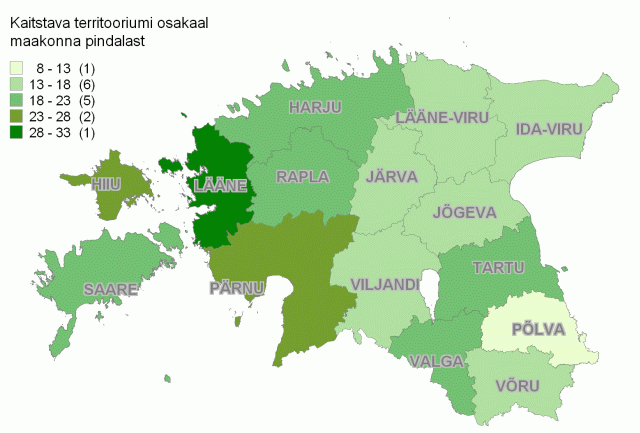 Maakondpindala (ha) ilma liikideta% maakonna pindalastliigid (pindala (ha)pindala (ha) koos liikidega% maakonna pindalastHarjumaa794581849528441019Hiiumaa239732364333040630Ida-Virumaa596441863806602420Jõgevamaa340081311623517014Järvamaa341531314323558514Läänemaa772043226137981733Lääne-Virumaa551351616855682016Põlvamaa18801919232072410Pärnumaa11365724305611671324Raplamaa56997199575795419Saaremaa540931936015769420Tartumaa55109186465575519Valgamaa42103214234252621Viljandimaa519651525055447016Võrumaa36726162803700616kokku maakonnad793025183804883107319ilma liikideta (ha)Liigid (ha)koos liikidega (ha)kokku veeala pindala73585999575835434